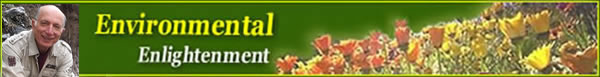 
Environmental Enlightenment #109
By Ami Adini - Reissued August 7, 2015